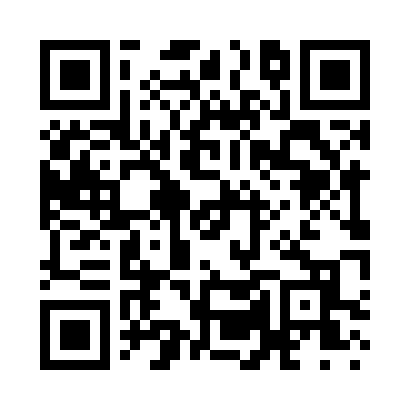 Prayer times for Bass Rocks, Massachusetts, USAWed 1 May 2024 - Fri 31 May 2024High Latitude Method: Angle Based RulePrayer Calculation Method: Islamic Society of North AmericaAsar Calculation Method: ShafiPrayer times provided by https://www.salahtimes.comDateDayFajrSunriseDhuhrAsrMaghribIsha1Wed4:085:3612:404:337:439:132Thu4:065:3512:394:347:449:143Fri4:045:3412:394:347:469:164Sat4:025:3212:394:347:479:175Sun4:015:3112:394:357:489:196Mon3:595:3012:394:357:499:207Tue3:575:2912:394:357:509:228Wed3:565:2812:394:367:519:239Thu3:545:2612:394:367:529:2510Fri3:525:2512:394:367:539:2611Sat3:515:2412:394:377:549:2812Sun3:495:2312:394:377:559:2913Mon3:485:2212:394:377:569:3114Tue3:465:2112:394:387:579:3315Wed3:455:2012:394:387:599:3416Thu3:435:1912:394:388:009:3617Fri3:425:1812:394:398:019:3718Sat3:405:1712:394:398:029:3819Sun3:395:1612:394:398:039:4020Mon3:385:1512:394:408:049:4121Tue3:365:1412:394:408:059:4322Wed3:355:1412:394:408:069:4423Thu3:345:1312:394:418:069:4624Fri3:335:1212:394:418:079:4725Sat3:325:1112:404:418:089:4826Sun3:305:1112:404:428:099:5027Mon3:295:1012:404:428:109:5128Tue3:285:0912:404:428:119:5229Wed3:275:0912:404:428:129:5330Thu3:265:0812:404:438:139:5531Fri3:265:0812:404:438:139:56